INTERNATIONAL TRAINING COLLEGE - LINGUA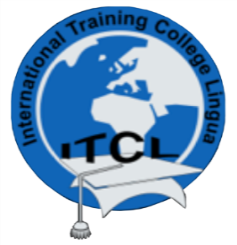 Towards Educational ExcellenceNCHE Reg. No: R0014NQA Accreditation No: 000244							ASSESMENT FILE							TABLE OF CONTANTSCourse OutlineWork plan/Scheme of workWorksheet &Marking SchemesAssignments and Marking Scheme Sample of Marked ScriptsList of learners and marksAnalysis of Performance